сороковая сессия			                                               от  21 ноября 2023 годатретьего созыва				                                                  № 248Об утверждении Правил землепользования и застройки Кужмаринского сельского поселения Советского муниципального района Республики Марий ЭлВ соответствии с Федеральным Законом от 06.10.2003 г. № 131-ФЗ «Об общих принципах организации местного самоуправления в Российской Федерации» и Градостроительным Кодексом РФ от 29.12.2004 г. №190-ФЗ, Собрание депутатов Кужмаринского сельского поселения Советского муниципального района Республики Марий Эл р е ш и л о:1. Утвердить прилагаемые Правила землепользования и застройки Кужмаринского сельского поселения Советского муниципального района Республики Марий Эл. 2. Признать утратившими силу следующие решения Собрания депутатов Кужмаринского сельского поселения:  - от 05 февраля 2013 года № 203 «Об утверждении Правил землепользования и застройки муниципального образования «Кужмаринское сельское поселение» Республики Марий Эл»;	- от 22 мая 2016 года  № 76 «О внесении изменений и дополнений в решение Собрания депутатов Кужмаринского сельского поселения  от 05.02.2013 г.  №  203 «Об утверждении Правил землепользования и застройки  муниципального образования  «Кужмаринское сельское поселение»;	- от 29 мая 2017 года  №  127     «О внесении изменений в решение Собрания депутатов Кужмаринского сельского поселения от 05.02.2013 г.  №  203 «Об утверждении Правил землепользования и застройки  муниципального образования  «Кужмаринское сельское поселение»;	-от 25 декабря 2017 года № 148 «О внесении изменений и дополнений в решение Собрания депутатов Кужмаринского сельского поселения  от 05.02.2013 г.  №  203 «Об утверждении Правил землепользования и застройки  муниципального образования  «Кужмаринское сельское поселение»;	- от 31 июля  2020 года № 71 «О внесении изменений в решение Собрания депутатов Кужмаринского сельского поселения  от 05.02.2013 г. № 203 «Об утверждении Правил землепользования и застройки муниципального образования «Кужмаринское сельское поселение»;	- от 23 декабря 2020 года № 91 «О внесении изменений в решение Собрания депутатов Кужмаринского сельского поселения  от 05.02.2013 г. № 203 «Об утверждении Правил землепользования и застройки муниципального образования «Кужмаринское сельское поселение»;	- от 25 ноября 2021 года № 134 «О внесении изменений и дополнений в решение Собрания депутатов  Кужмаринского сельского поселения  от 05.02.2013 г. № 203  «Об утверждении Правил землепользования и застройки Кужмаринского сельского поселения Советского муниципального района Республики Марий Эл»;	- от 23 декабря 2021 года № 150 «О внесении изменений и дополнений в решение Собрания депутатов  Кужмаринского сельского поселения  от 05.02.2013 г. № 203  «Об утверждении Правил землепользования и застройки Кужмаринского сельского поселения Советского муниципального района Республики Марий Эл»;	- от 22 марта 2022 года № 172 «О внесении изменений в Правила землепользования и застройки Кужмаринского сельского поселение Советского муниципального района Республики Марий Эл, утвержденные решением Собрания депутатов муниципального образования «Кужмаринское сельское поселение» Республики Марий Эл от 05 февраля 2013 года № 203»;	- от 24 мая 2022 года № 181 «О внесении изменений в Правила землепользования и застройки Кужмаринского сельского поселение Советского муниципального района Республики Марий Эл, утвержденные решением Собрания депутатов муниципального образования «Кужмаринское сельское поселение» Республики Марий Эл от 05 февраля 2013 года № 203»;	- от  20 декабря  2022 года № 201 «О внесении изменений в Правила землепользования и застройки Кужмаринского сельского поселение Советского муниципального района Республики Марий Эл, утвержденные решением Собрания депутатов муниципального образования «Кужмаринское сельское поселение» Республики Марий Эл от 05 февраля 2013 года № 203»;	- от 20 февраля 2023 года № 219  «О внесении изменений в Правила землепользования и застройки Кужмаринского сельского поселение Советского муниципального района Республики Марий Эл, утвержденные решением Собрания депутатов муниципального образования «Кужмаринское сельское поселение» Республики Марий Эл от 05 февраля 2013 года № 203»;	- от 05 апреля 2023 года  № 225 «О внесении изменений в Правила землепользования и застройки Кужмаринского сельского поселение Советского муниципального района Республики Марий Эл, утвержденные решением Собрания депутатов муниципального образования «Кужмаринское сельское поселение» Республики Марий Эл от 05 февраля 2013 года № 203».3. Настоящее решение обнародовать, а также разместить в информационно-телекоммуникационной сети «Интернет» официальный интернет-портал Республики Марий Эл (адрес доступа: mari-el.gov.ru).4. Настоящее решение вступает в силу после его обнародования.                     ГлаваКужмаринского сельского поселения	                             Т.Н.Рябинина			   	     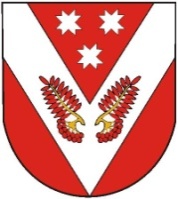 П                              РОССИЙ ФЕДЕРАЦИЙМАРИЙ ЭЛ РЕСПУБЛИКЫСЕСОВЕТСКИЙ МУНИЦИПАЛ РАЙОНЫСО КУЖМАРИЙ ЯЛ  ШОТАН ИЛЕМЫН ДЕПУТАТ-ВЛАК ПОГЫНЖО ПУНЧАЛРОССИЙ ФЕДЕРАЦИЙМАРИЙ ЭЛ РЕСПУБЛИКЫСЕСОВЕТСКИЙ МУНИЦИПАЛ РАЙОНЫСО КУЖМАРИЙ ЯЛ  ШОТАН ИЛЕМЫН ДЕПУТАТ-ВЛАК ПОГЫНЖО ПУНЧАЛРОССИЙСКАЯ ФЕДЕРАЦИЯРЕСПУБЛИКА МАРИЙ ЭЛСОБРАНИЕ ДЕПУТАТОВ КУЖМАРИНСКОГО СЕЛЬСКОГО ПОСЕЛЕНИЯ СОВЕТСКОГО МУНИЦИПАЛЬНОГО РАЙОНАРЕШЕНИЕРОССИЙСКАЯ ФЕДЕРАЦИЯРЕСПУБЛИКА МАРИЙ ЭЛСОБРАНИЕ ДЕПУТАТОВ КУЖМАРИНСКОГО СЕЛЬСКОГО ПОСЕЛЕНИЯ СОВЕТСКОГО МУНИЦИПАЛЬНОГО РАЙОНАРЕШЕНИЕ